							Szef Sztabu WOŚP 4914 w Mińsku Mazowieckim									    Ewelina Oberzig	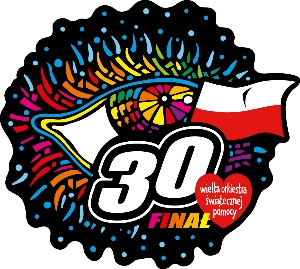 REGULAMIN KONKURSU PLASTYCZNEGO„30. JUBILEUSZOWY FINAŁ WIELKIEJ ORKIESTRY ŚWIĄTECZNEJ POMOCY”I. Organizator konkursuOrganizatorem konkursu na Świąteczną Kartkę Bożonarodzeniową jest Sztab WOŚP 4914 
w Mińsku Mazowieckim.Koordynatorem konkursu z ramienia Organizatora jest Paulina Goebel – 662 232 044, 
e-mail: paulina.goebel@sp3mm.pl II. Cel i przedmiot konkursuCelem konkursu jest wyłonienie najlepszej pracy plastycznej o tematyce związanej 
z 30. jubileuszowym Finałem WOŚP:III. Warunki uczestnictwa w konkursieKategoria I: 0-III szkoły podstawowej;Kategoria II: IV - VIII szkoły podstawowej;Każdy uczestnik może zgłosić jedną pracę w formacie A4 wykonane dowolną płaską techniką. Zabronione jest wykorzystywanie gotowych, lub wykonanych w technice komputerowej, elementów. Wykonane prace nie mogą także naśladować wcześniej publikowanych, czy powszechnie znanych prac na w/w temat, powinny więc być niepowtarzalne i oryginalne. IV. Forma prezentacji pracy konkursowejPrace należy wykonać ręcznie.Format prac dowolny, wymiar kartki A4Wykonanie: dowolną płaską techniką, umożliwiające ekspozycję.W konkursie nie będą oceniane prace wykonane w technice komputerowej, reprodukcji 
i wykonanych przez naklejanie kasz, makaronów, ryżu itp. materiałów sypkich.Prace należy składać w estetycznej formie, w kopercie opatrzonej hasłem ,,Konkurs plastyczny WOŚP”.Wszystkie prace na odwrocie powinny być opisane za pomocą metryczki: V. Miejsce i termin składania prac konkursowychPrace należy składać w dniach 19 - 21 stycznia 2022 r. w Szkole Podstawowej nr 3 w Mińsku Mazowieckim przy ulicy Budowlanej 2 do skrzynki w głównym wejściu szkoły.Prace konkursowe, nie spełniające wymagań, o których mowa w regulaminie konkursu, nie będą podlegały ocenie Komisji Konkursowej. Prace dostarczone po terminie, nie będą oceniane.Organizator nie zwraca prac.Organizatorzy zastrzegają sobie prawo do reprodukowania prac w celach popularyzatorskich. VI. Ocena prac konkursowych

Zwycięskie prace zostaną wybrane przez Komisję Konkursową.

VII. Rozstrzygnięcie konkursuW wyniku postępowania konkursowego Komisja Konkursowa dokona oceny prac 
i przyzna po jednej nagrodzie głównej w każdej grupie wiekowej.Data ogłoszenia wyników to 26 stycznia 2022 r.Wyniki zostaną zamieszczone na Fanpage’u Sztabu 4914 w Mińsku Mazowieckim: https://www.facebook.com/wosp.minskmaz Wręczenie nagród zwycięzcom odbędzie się w dniu Finału na dużej scenie.Wystawę wyróżnionych prac będzie można oglądać od 14 lutego w Miejskim Domu Kultury w Mińsku Mazowieckim.